GUIDANCE NOTES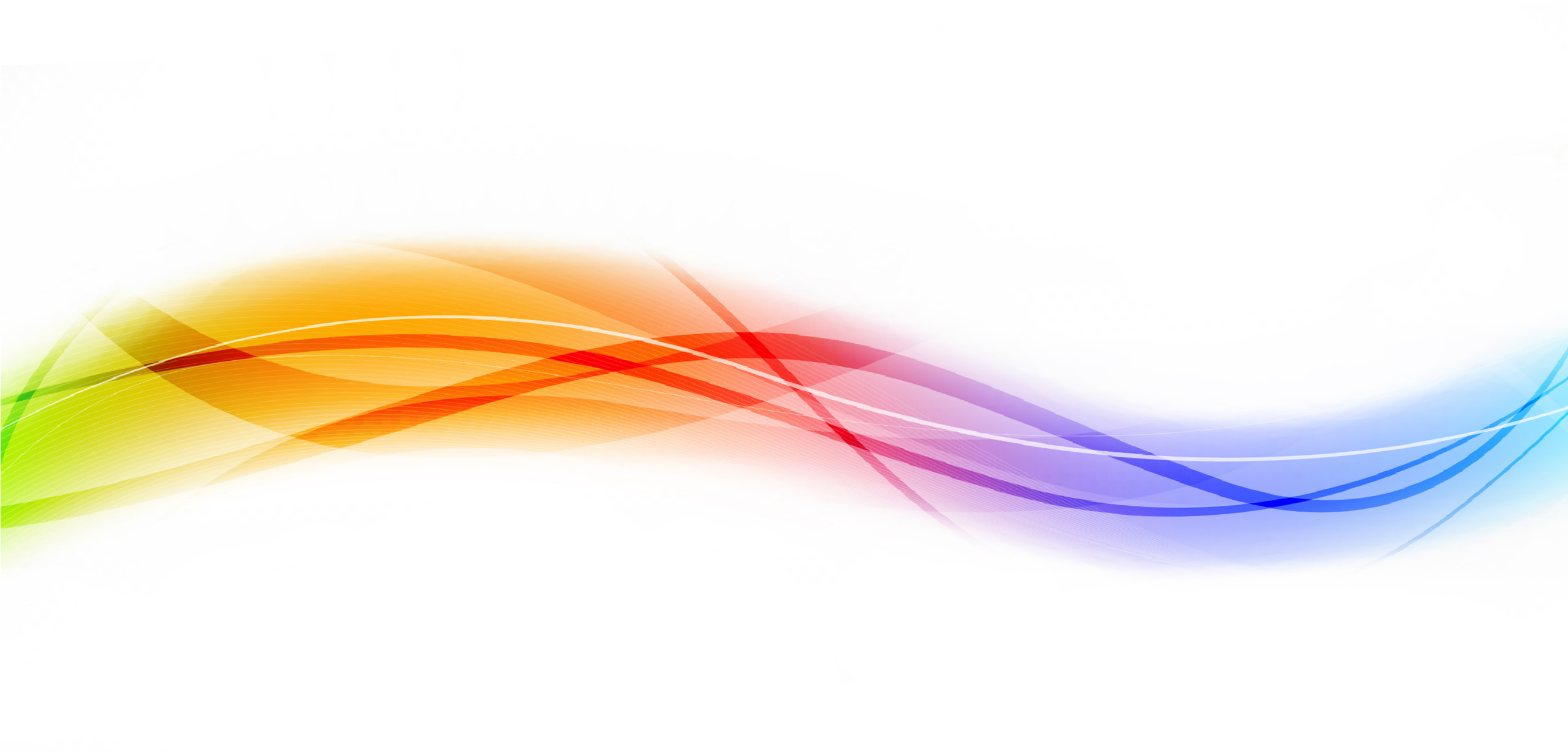 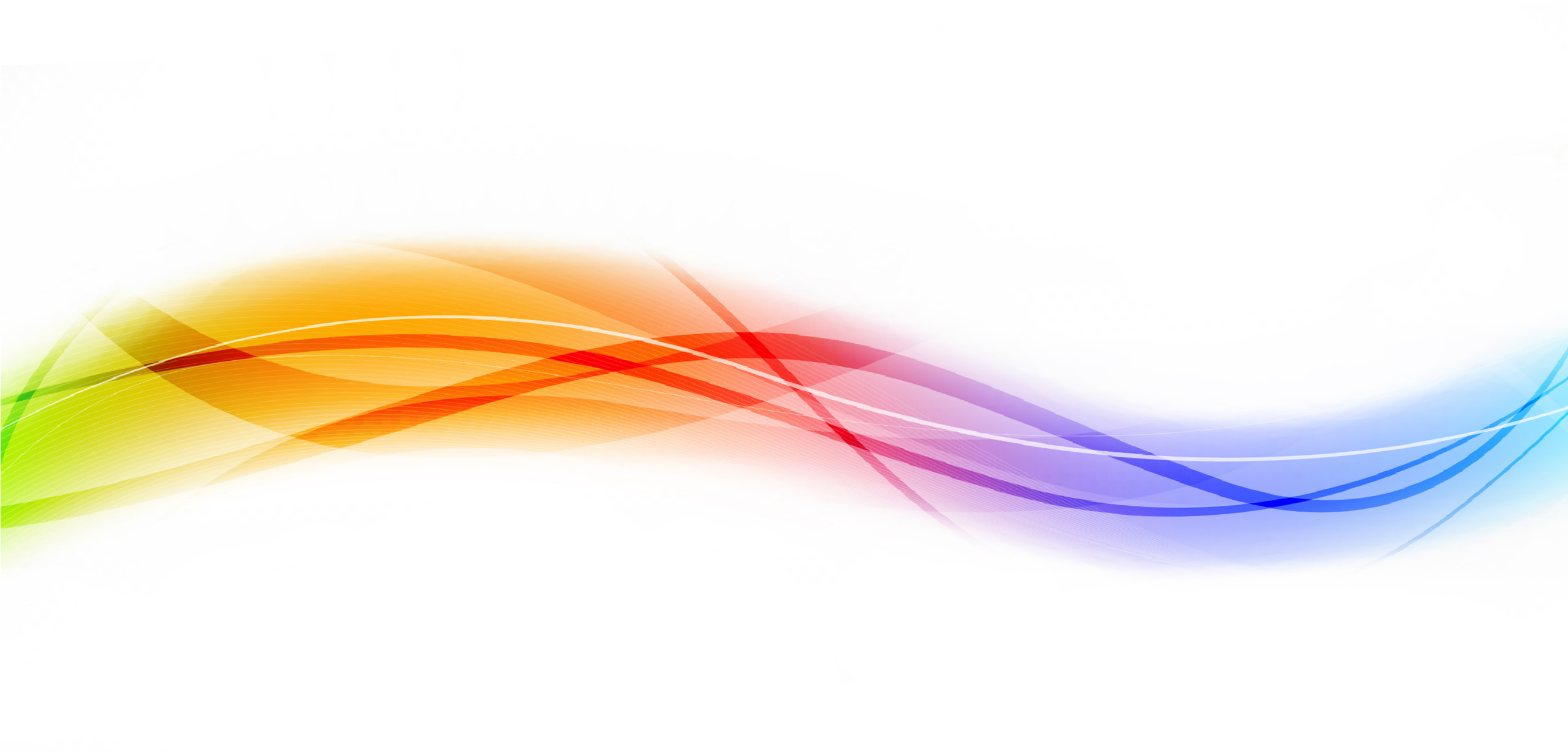 & RESPONSE FORMto accompany the Publication Draft Local Plan (2017)Please read these guidance notes before completing the response formIntroductionBraintree District Council, Tendring District Council and Colchester Borough Council, have each published their own Publication Draft Local Plan for consultation. Section 1 is common to each plan. This response form can be used to respond to any part of the 3 Plans. It is important to specify which.The 3 Plans have been published in order for representations to be made prior to submission of the documents to the Planning Inspectorate for examination. All representations will be examined by a Planning Inspector. The purposeof the examination is to consider whether the Plan complies with the legal requirements, the duty to co-operate and is sound.Each Local Plan has two parts:Publication Draft Local Plan Section 1 - A set of strategic policies constructed in partnership between the three authorities and EssexCounty Council. This means that the Section 1 policies are intended to apply across all three Local Authorities. These policies include those relating to Garden Communities, housing supply, employment, shopping and the environment.You can send your response to any one of the authorities as all responses to Section 1 will be collated. Only 1 response to one of the 3 authorities is required.Publication Draft Local Plan Section 2 - relates to the specific district, contains more detailed policies and is used to determine planning applications. If you wish to comment on the Colchester Publication Draft Local Plan Section2 you should send your comments to Colchester Borough Council.If you would like assistance in completing your representation or have any other questions about the Publication Draft Local Plan please contact the Planning Policy Team by email local.plan@colchester.gov.uk or by phone on 01206 282473 / 282480 and ask for Planning Policy.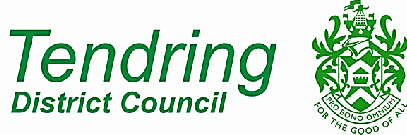 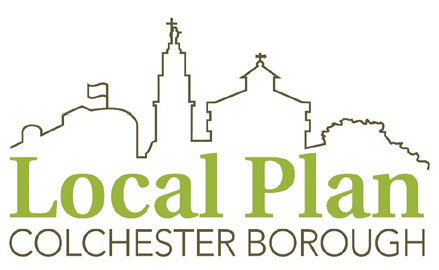 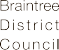 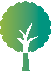 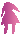 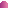 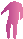 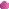 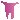 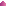 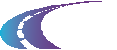 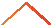 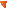 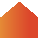 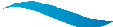 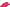 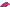 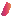 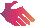 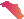 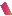 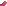 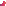 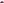 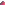 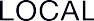 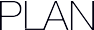 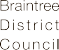 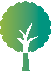 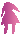 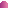 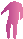 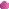 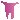 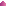 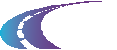 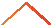 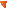 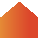 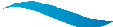 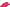 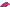 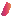 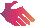 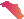 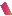 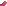 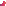 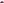 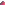 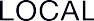 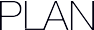 Part A - Personal DetailsPlease note that it is not possible for representations to be considered anonymously. Representations will be published on the Council’s websites and included as part of the Publication Draft Local Plan submissions tothe Inspector. Address and contact details will removed from published responses. (Village/town shown).The Council reserves the right not to publish or take into account any representations which it considers offensive or defamatory.Please supply an email address if you have one as it will allow us to contact you electronically. Everyone who submits a representation will be added to the relevant consultation database (if not already included) so that we can keep you up to date with the plan. If you do not wish to be contacted in this way please state this clearly on the form.If an agent or consultant has been engaged to act on your behalf please fill in both sets of details in full. Correspondence will be sent to the agent. If you are a landowner with an agent acting on your behalf, please ensure that your agent knows the site name and reference number which your site has been given.Part B - RepresentationPlease specify which section of the Publication Draft Local Plan your comments relate to, by choosing one of the following;Section 1	A response to this section will bereported to all 3 authorities.Legal Compliance and Duty to Co-operateIf commenting on how the Publication Draft Local Plan has been prepared, it is likely that your comments will relate to a matter of legal compliance.The Inspector will check that the Plan meets the legal requirementsYou should consider the following before making a representation on legal compliance:The Plan should be included in the current Local Development Scheme (LDS) and the key stages should have been followed.The process of community involvementfor the Plan in question should be in general accordance with the Statement of Community Involvement (SCI).The Plan should comply with the Town and County Planning (Local Planning)(England) Regulations 2012 (the Regulations). On publication, the local planning authority must publish the documents prescribed in the Regulations; making them available on its website and at its principal offices. It must also notify the Local Plan bodies (as set out in the Regulations) and any persons who have requested to be notified.The local planning authority must provide a Sustainability Appraisal Report. This should identifythe process by which it has been carried out, baseline information used to inform the process and the outcomes of that  process.Local planning authorities will be expected to provide evidence of how they have complied with the Duty  toSection 2 ColchesterSection 2 TendringSection 2 BraintreeThese plans are specific to each authority.Co-operate.Non-compliance with the duty to cooperate cannot be rectified after the Plan’sWhich part of the plan are you responding to (please use one form per submission):Paragraph:		for a representation on wording or paragraph contentPolicy:	for a representation on the wording or inclusion or omission of a policyOther:	for example a map inset number,site reference or the wording or content of tables or  appendicessubmission. Therefore the Inspector has nopower to recommend modifications in this regard. Where the duty has not been complied with, the Inspector has no choice but to recommend non-adoption of the Plan.SoundnessSoundness is explained in National Planning Policy Framework (NPPF) paragraph 182. The Inspector has to be satisfied that the Plan is positively prepared, justified, effective and consistent with national  policy.More details and further guidance on what is meant by the term ‘soundness’ can be found below and at; www.planningportal.gov.ukPositively preparedThis means that the Plan should be prepared based on a strategy which seeks to meet objectively assessed development and infrastructure requirements, including unmet requirements from neighbouring authorities where it is reasonable to do so and consistent with achieving sustainable development.JustifiedThe Plan should be the most appropriate strategy when considered against reasonable alternatives, based on a proportionate, robust and credible evidence base.EffectiveThe Plan should be deliverable over its period  and based on effective joint working on cross- boundary strategic priorities, sound infrastructure delivery planning and no regulatory or national planning barriers. It should be flexible to changing circumstancesConsistent with national policyThe Plan should be consistent with national policy. Departure must be clearly justified.If you think the content of the Plan is not sound because it does not include a policy where it should do, you should go through the following steps before making representations:Is the issue with which you are concerned already covered specifically by national planning policy? If so it does not need to be included?Is what you are concerned with covered by any other policies in the Plan on which you are seeking to make representations or in any other Plan?If the policy is not covered, how is the Plan unsound without the  policy?If the Plan is unsound without the policy, what should the policy say?Using the spaces provided please give details of why you think the Publication Draft Local Plan is not ‘sound having regard to the legal compliance, duty to cooperate and the four  requirementsset out above. You should try to support your representation by evidence showing why the Plan should be modified. If your representation is over 100 words please include a summary of its main points in the box provided.It will be helpful if you also say preciselyhow you think the Plan should be modified. Representations should cover succinctly all information, evidence and supporting information necessary to support/justify the representation and suggested modification, as there will not normally be a further opportunity to make submissions based on the original representation made at publication.Where there are groups who share a common view on how they wish to see a Plan modified, it would be very helpful for that group to send  a single representation which represents the view. In such cases the group should indicatehow many people it is representing and how the representation has been authorised.All the formal representations received during this stage will be submitted to and considered by the appointed independent Planning Inspector at the public examination on the Plan. The process is likely to include public hearings. The Inspector  will determine the most appropriate procedure to adopt to hear those who choose to participate at this stage. If you would like to appear and speak at the hearings, please state this and explainin the space provided why you consider it is necessary that you participate.Representations can be sent:Via the Council’s online consultation portal: http://colchester.jdi-consult.net/localplan/Via a representation form which can be downloaded from the website and returned via email to local.plan@colchester.gov.ukor by post to:Planning Policy, Colchester Borough Council Rowan House Sheepen Road Colchester CO3 3WG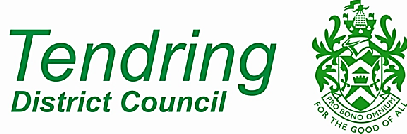 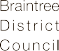 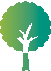 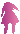 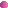 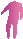 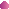 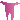 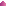 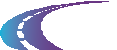 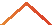 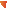 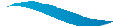 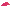 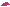 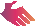 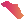 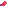 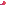 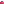 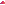 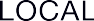 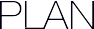 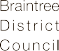 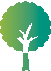 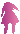 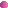 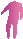 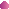 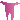 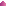 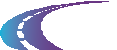 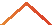 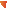 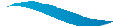 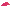 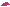 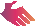 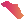 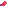 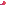 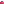 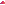 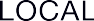 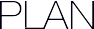 Responses are encouraged via the council’s online consultation system available on the website, see http://colchester.jdi-consult.net/localplan/  However, this form can be returned electronically to local.plan@colchester.gov.uk or in hard copy if necessary to:Planning Policy, Colchester Borough Council Rowan House Sheepen Road Colchester CO3 3WGThe consultation runs from 9am Friday, 16th June to 5pm on Friday, 11th August 2017This form has two parts:Part A - Personal Details and Part B - Your comments  PART A	Personal DetailsTitleFirst Name Last Name Organisation(Where relevant)Address Line 1Address Line 2Address Line 3 Post CodeE-mail AddressTelephone NumberAgent’s Details (if applicable)TitleFirst Name Last Name Organisation Address Line 1Address Line 2Address Line 3 Post CodeE-mail AddressTelephone Number  PART B REPRESENTATION  FORMPlease Note: If your representation relates to Section One of the North Essex Strategic Plan / Garden Communities you only need to respond to one of the Local Authorities. All representations received by Braintree, Colchester and Tendring relating to Section One of the Plan(s) will be submitted together.You do not need to return this form if you have completed a response using any of the Council’s online systems for this consultation. Duplicates will not be  consideredPlease specify which section of the Publication Draft Local Plan your comments relate to by choosing one of the following:Section 1	Section 2 Colchester	Section 2 Tendring	Section 2 BraintreeWhich part of the section are you responding to?e.g. Paragraph/Policy/Map/OtherDo you consider the Local Plan is Legally compliant?Yes	NoDoes it comply with the Duty to Co-operate?Yes	NoDo you consider the Local Plan is Sound?Yes	NoIf you do not consider the Local Plan is sound, please specify on what grounds:Positively prepared	Justified	Effective	Consistent with National PolicyEnter your full representation here:If your representation is more than 100 words, please provide a brief summary  here:Please specify the changes needed to be made to make the Plan sound / legally  compliantDo you wish to participate at the oral part of the  examination?Yes	NoIf Yes - you wish to participate at the oral part of the examination, please outline why you consider this to be necessaryPlease note the inspector will determine the most appropriate procedure to adopt to hear those who have indicated that they wish to participate at the oral part of the examination.Did you raise the matter that is the subject of your representation with the local planning authority earlier in the process of the preparation of the Local Plan?Yes	NoIf yes which stageIssues and Options	Preferred OptionsDo you wish to be notified?When the document is submitted for independent examination? When the Inspectors Report is published?When document is adopted?For internal Use onlyID:Rep No: